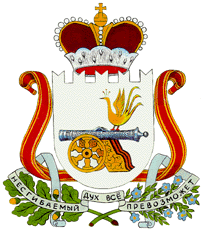 АДМИНИСТРАЦИЯ  БОЛТУТИНСКОГО СЕЛЬСКОГО ПОСЕЛЕНИЯ                     ГЛИНКОВСКОГО РАЙОНА  СМОЛЕНСКОЙ ОБЛАСТИ                              П О С Т А Н О В Л Е Н И Е от "25 " апреля  2019 г.                                                          № 18/1 В целях приведения нормативного правового акта с действующим законодательством Российской Федерации Администрация Болтутинского сельского поселения Глинковского района Смоленской области   п о с т а н о в л я е т:  1.Внести в постановление Администрации Болтутинского сельского поселения Глинковского района Смоленской области от 07.11.2017г. № 61 «Об утверждении муниципальной программы «Развитие дорожно-транспортного комплекса Болтутинского сельского поселения  Глинковского района Смоленской области на 2018- 2020 годы» (в редакции постановления от 06.11.2018г. № 46) следующие изменения:  1.1.Раздел «Объёмы ассигнований муниципальной программы ( по годам реализации  и в разрезе источников финансирования)» паспорта муниципальной программы изложить в новой редакции: Общий объём муниципальной программы составит 3млн.546тыс.152 руб. - в том числе по годам реализации: 2019год-2млн.434тыс.617 руб;2020 год- 507тыс.130 руб;2021год- 604тыс.405руб.- в разрезе источников финансирования:а) средства дорожного фонда Болтутинского сельского поселения Глинковского района Смоленской области-3млн.544тыс.220 руб, в том числе по годам:2019год-2млн.432тыс.685 руб;2020 год- 507тыс.130 руб;2021год- 604тыс.405руб.б) средства  бюджета Болтутинского сельского поселения Глинковского района Смоленской области 1тыс.932 руб.1.2. В разделе 4:-абзац1. изложить в новой редакции: «Источниками финансирования Программы являются средства дорожного фонда Болтутинского сельского поселения Глинковского района Смоленской области, средства бюджета Болтутинского сельского поселения Глинковского района Смоленской области. Общий объём средств, направляемых на реализацию программных мероприятий составляет 3млн. 546тыс.152 руб.в том числе по годам реализации: 2019год-2млн.434тыс.617 руб;2020 год- 507тыс.130 руб;2021год- 604тыс.405руб.»1.3. п.п.1.1.;2.1,; пунктов 5;6; раздела «Объём финансирования(руб)» Перечня програмных мероприятий изложить в новой редакции:-п.п.1.1. пункта.5 «175тыс.810»;-п.п.1.1. пункта.6 «75тыс.810»;-п.п.2.1. пункта5 «3млн.368тыс.410»;-п.п.2.1. пункта 6 «2млн.356тыс.875».2.Настоящее постановление вступает в силу  со дня его принятия и подлежит размещению на официальном сайте муниципального образования «Глинковский район» Смоленской области в информационно-телекоммуникационной сети «Интернет» в разделе «Администрация». Глава муниципального образованияБолтутинского сельского поселенияГлинковского района Смоленской области                                  О.П.АнтиповаО внесении изменений в   постановление АдминистрацииБолтутинского сельского поселенияГлинковского района Смоленской области от 07.11.2017г.г. № 61 «Об утверждении муниципальной программы «Развитие дорожно-транспортного комплекса Болтутинского сельского поселения Глинковского района Смоленской области на 2018-2020 годы»» 